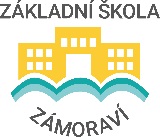         Základní škola Zámoraví, Kroměříž, příspěvková organizace                          ZÁPISNÍ  LIST pro školní rok    2024/2025Vyplní zákonný zástupce:Jméno a příjmení dítěte_________________________________ Rodné číslo  _____________/______Místo narození  ________________  Okres rodiště   _____________     Státní občanství____________    Trvalý pobyt ___________________________________________ ID datové schránky ____________
Adresa pro doručování písemností: ______________________________________________________
Zdrav.pojišťovna (zkratka/kód) _________/_____    Zdrav. stav, postižení _______________________ MŠ(název)  ______________________________ oddělení MŠ(název) __________________________Dítě   je / není    (zakroužkujte) v péči poradenského zařízení - název  ___________________________
Dítě   je / není   (zakroužkujte) po odkladu škol. docházky.                       Sourozenci na škole: ano - ne
OTEC _____________________________ Bydliště (pokud je odlišné)__________________________
Telefon do zaměstnání ____________mobil_______________E-mail ___________________________
MATKA ____________________________ Bydliště (pokud je odlišné)_________________________
Telefon do zaměstnání ____________mobil_______________E-mail ___________________________
Údaje o rodině (zakroužkujte): úplná - v péči matky - v péči otce - střídavá péče - pěstounská péčeZápis na další ZŠ (zakroužkujte): ANO - NE, uveďte název školy _______________________________Údaje poskytl: _________________________        Zapisující pedagog: _________________________Potvrzuji správnost zapsaných údajů a dávám svůj souhlas Základní škole Zámoraví, Kroměříž k tomu, aby s mým dítětem mohl v rámci prevence sociálně patologických jevů pracovat psycholog, speciální  pedagog a další odborní pracovníci z oblasti psychologických služeb, sociálních a obdobných služeb. V  Kroměříži  ________ 2024          Podpisy zákonných zástupců:  _________________________________Čestně prohlašuji, že (       označte křížkem):        jsem byl/a informován/a  o možnosti odkladu povinné školní docházky u mého dítěte,        při zápisu zastupuji své dítě v souladu s druhým zákonným zástupcem, projednal/a/ jsem s dalším        zákonným zástupcem zápis dítěte do základní školy, dále že další zákonný zástupce nezapsal dítě do jiné ZŠ.       jsem byl/a seznámen s Desaterem pro rodiče,        souhlasím s výukou anglického jazyka od 1. ročníku,       jsem informoval/a školu o údajích potřebných pro účely nastavení vhodných podpůrných opatření pro budoucího        žáka školy: mimořádné nadání ano – ne  (zakroužkujte)                         podpůrné opatření: ano – ne,  poslední vyšetření v poradně/SPC: ____________________________                                          zdravotní obtíže, které by mohly mít vliv na průběh vzdělávání _______________________                                                                                            			 		                                     	                                                                                                             _______________________________
								                     	   čitelný podpis zákonného zástupce          Nutno doložit přílohu Souhlas se zpracováním osobních údajů. Ke stažení na webu školy www.zssvabinskeho.cz.